	Fakultná nemocnica s poliklinikou Nové Zámky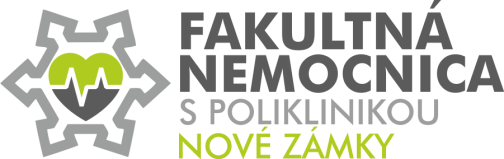 	     Slovenská ulica 11 A, 940 34 Nové ZámkyTel: +421 (0) 35 691 2111  E-mail: email@nspnz.sk   Web: www.nspnz.sk	Výzva na predloženie ponuky prieskum trhu na stanovenie Predpokladanej hodnoty zákazky /  v zmysle § 117 zákona č. 343/2015 Z. z. o verejnom obstarávaní na výber dodávateľa na predmet zákazky : „Kardiotokografický prístroj“1.   Identifikácia verejného  obstarávateľa:Názov:				Fakultná nemocnica s poliklinikou Nové Zámkysídlo:				Slovenská ulica 11 A,  940 34  Nové ZámkyZastúpená:			MUDr. Karol Hajnovič  –  riaditeľ FNsP Nové Zámky  IČO:			   	173 361 12DIČ:                               	2021068324IČ DPH:                         	SK202068324Bankové spojenie:          	Štátna pokladnica, Radlinského 32, 810 05  Bratislava Číslo účtu:                      	7000540295/8180IBAN:                             	SK 88 8180 0000 0070 0054 0295BIC/SWIFT:                   	SPSRSKBAXXX  Kontaktná osoba:		Ing. Stanislava SládečekováTel.:				035/691 27 87 E-mail:				obstaravanie4@nspnz.skInternetová stránka:		www.nspnz.sk2.   Názov predmetu zákazky:   „Kardiotokografický prístroj“  Druh zákazky: Zákazka na dodanie tovaru 2.1. Spoločný slovník obstarávania (CPV) : 33112340-3 Echokardiografy 3.   Opis  predmetu zákazky: Kardiotokografický prístroj CTG monitoruje plod pomocou súčasného záznamu fetálnej srdcovej frekvencie a sťahov maternice4. Predpokladaná hodnota zákazky:  predpokladaná hodnota zákazky bude určená na základe tohto prieskumu trhu a bude určená v EUR bez DPH. Tento prieskum trhu môže byť zároveň aj podkladom na vybratie dodávateľa, ak bude PHZ nižšia ako 15 000 EUR bez DPH.5. Miesto a termín dodania predmetu zákazky: Fakultná nemocnica s poliklinikou Nové Zámky, Slovenská ulica 11 A, 940 34  Nové Zámky, gynekologicko-pôrodnícka klinikaDodanie:  do 40 pracovných dní od odoslania Objednávky 6. Rozdelenie predmetu zákazky na časti:  Predmet zákazky nie je rozdelený na časti. 7. Hlavné podmienky financovania a platobné podmienky Predmet zákazky bude financovaný z kapitálových výdavkov MZ SR. Verejný obstarávateľ má schválené kapitálové výdavky  z rozpočtu kapitoly MZ SR. Verejný obstarávateľ bude mať pridelené kapitálové výdavky po ukončení a odsúhlasení verejného obstarávania MZ SR.Predávajúcemu vznikne nárok na zaplatenie ceny za predmet zákazky nasledovne : Cenu za predmet zákazky uhradí kupujúci na základe faktúry - daňového dokladu, vystaveného po dodaní,  prevzatí, inštalácii a sfunkčnení predmetu zákazky a po zaškolení obsluhy pre oddelenia na základe faktúry po dodaní,  prevzatí, inštalácii a sfunkčnení predmetu zákazky, a to potvrdeným dodacím listom a  preberacím protokolom na účet predávajúceho. Verejný obstarávateľ neposkytuje preddavok, ani zálohovú platbu. Predmet zákazky sa bude financovať formou bezhotovostného platobného styku na základe faktúry predloženej dodávateľom až po dodaní predmetu zákazky s lehotou splatnosti 60 dní odo dňa doručenia faktúry s náležitosťami podľa § 74 ods. 1 zákona č. 222/2004 Z. z. o dani z pridanej hodnoty v znení neskorších predpisov (ďalej len „zákon o dani z pridanej hodnoty“), ak sa zmluvné strany nedohodnú inak. Predávajúci je povinný vystaviť faktúru do 15 dní od riadneho dodania, najneskôr však do piateho pracovného dňa v mesiaci nasledujúceho po dni dodania tovaru. Ak faktúra nebude po stránke vecnej alebo formálnej správne vyhotovená, verejný obstarávateľ ju vráti predávajúcemu na opravu, zmenu alebo doplnenie  a nová lehota splatnosti začne plynúť dňom doručenia prepracovanej faktúry verejnému obstarávateľovi. Typ zmluvy: Výsledkom verejného obstarávania bude objednávka.Podmienky účasti : Ponuku môže predložiť fyzická osoba, právnická osoba alebo skupina takýchto osôb, ktorá na trhu dodáva   tovar, ktorý je predmetom tejto zákazky,uchádzač môže predložiť iba jednu ponuku. Uchádzač nemôže byť v tom istom postupe zadávania zákazky členom skupiny dodávateľov, ktorá predložila ponuku,uchádzač nemôže mať uložený zákaz účasti  vo verejnom obstarávaní potvrdený konečným rozhodnutím v Slovenskej republike alebo v štáte sídla, miesta podnikania alebo obvyklého pobytu.Obsah a forma predloženia ponuky: Uchádzačom podpísaná a opečiatkovaná cenová ponuka (príloha č. 1) – Tabuľka Návrh 
na plnenie -  Celková cena v eurách bez DPH, DPH a s DPH, ktorou sa rozumie celková cena za plnenie predmetu zákazky.  V navrhnutej   cene   požadujeme   zahrnúť   všetky   náklady.   Uchádzač v prílohe č. 1 vyplní taktiež ponúkané technické parametre.Doklad v zmysle § 32 ods. 1 písm. e) - doklad, ktorým uchádzač preukáže oprávnenie dodávať tovar (verejný obstarávateľ nevyžaduje predložiť kópiu oprávnenia poskytovať predmet plnenia rovnaký alebo podobný ako je predmet zákazky. Túto skutočnosť si verejný obstarávateľ overí vo zverejnených profesijných registroch. Doklad v zmysle § 32 ods. 1 písm. f) - Podpísanie čestného vyhlásenia, že uchádzač má oprávnenie poskytovať predmet obstarávania, a nemá uložený zákaz účasti vo verejnom obstarávaní potvrdený konečným rozhodnutím v Slovenskej republike alebo v štáte sídla, miesta podnikania alebo obvyklého pobytu. (príloha č.2) Vyhotovenie ponuky :   Uchádzač predkladá doklady E-mailom vo forme scanu 10.Lehota na predkladanie ponúk :  13.08. do 11.00 h. – ponuka sa predkladá elektronicky  
na e-mailovú adresu  obstaravanie4@nspnz.sk  PREDMET EMAILU: Kardiotokografický prístroj11. Lehota viazanosti ponúk : 3 mesiace od predloženia cenovej ponuky 12. Kritéria na vyhodnotenie ponúk s pravidlami ich uplatnenia a spôsob hodnotenia ponúk: Najnižšia celková cena v EUR bez DPH za celý predmet zákazky. Cena je vrátane min. 2 ročnej záruky a vrátane dopravy a zaškolenia. Poradie ponúk sa stanoví od najnižšej ceny po najvyššiu cenu. Ak je uchádzač platcom dane z pridanej hodnoty (ďalej len „DPH“), navrhovanú zmluvnú cenu uvedie v zložení: navrhovaná zmluvná cena celkom bez DPH, DPH, cena celkom s DPH v EUR.Ak cenovú ponuku predloží uchádzač, ktorý nie je platcom DPH, na túto skutočnosť vo svojej cenovej ponuke upozorní a predloží cenovú ponuku, ktorá je konečná, nemenná. Pri vyhodnocovaní uchádzača sa bude vyhodnocovať ponuka celková v EUR. Uchádzač do cenovej ponuky uvedie cenu v EUR bez DPH a Cenu v EUR s DPH rovnakú a samotnú DPH nevyjadruje.13. Ďalšie informácie verejného obstarávateľa:Všetky výdavky spojené s prípravou, predložením dokladov a predložením cenovej ponuky znáša výhradne uchádzač bez finančného nároku voči verejnému obstarávateľovi.Verený obstarávateľ môže zrušiť použitý postup zadávania zákazky z nasledovných dôvodov:nebude predložená žiadna ponuka,predložená ponuka nebude zodpovedať určeným požiadavkám,ak sa zmenili okolnosti, za ktorých sa vyhlásilo toto verejné obstarávanieak navrhovaná cena bude  vyššia ako predpokladaná hodnota zákazkyVerejný obstarávateľ si vyhradzuje právo neuzavrieť zmluvu / neodoslať objednávku v prípade, ak proces verejného obstarávania nebude akceptovaný zo strany poskytovateľa finančných prostriedkov MZ SR alebo v prípade, ak verejnému obstarávateľovi nebudú pridelené finančné prostriedky na realizáciu zákazky zo strany poskytovateľa finančných prostriedkov MZ SR.Uchádzačom bude zaslané oznámenie o výsledku, v prípade ak tento prieskum trhu bude zároveň s výberom dodávateľa, ak predpokladaná hodnota zákazky bude nižšia ako 15 000 EUR bez DPH.V Nových Zámkoch, dňa 05.08.2021 Ing.Stanislava Sládečeková –  ref.verejného obstarávania   .................................          Schválil:               							    ...................................................                           						          MUDr. Karol Hajnovič 							                     riaditeľ FNsP Nové ZámkyPrílohy : Príloha č. 1 -  Návrh na plnenie kritéria Príloha č. 2 -  Čestné vyhlásenie Príloha č.11.  Kardiotokografický prístroj pre monitorovanie oziev  plodu, sťahov maternice a s  detekovaním pulzu matky2.  Kardiotokografický prístroj pre monitorovanie oziev plodu, sťahov maternice a s detekovaním pulzu matky s možnosť monitorovania dvojičiek a trojičiek pomocou pripojenia ďalších US sondCeny uveďte vrátane dodania a montáže. V ......................................   dňa .........................                                                                                       ................................................................						     meno a podpis osoby oprávnenej  konať v mene dodávateľaPríloha č. 2Čestné vyhlásenieDolupodpísaný .................................................................................................... (meno osoby oprávnenej konať v mene dodávateľa, funkcia, názov firmy) čestne vyhlasujem,že v zákazke „Kardiotokografický prístroj“ vyhlásenej verejným obstarávateľom FNsP Nové Zámky spĺňam nasledovné podmienky:mám oprávnenie dodávať tovar, ktorý je predmetom Výzvy na zákazku na dodanie tovaru :               „Kardiotokografický prístroj“ nemám uložený zákaz účasti vo verejnom obstarávaní potvrdený konečným rozhodnutím v Slovenskej republike alebo v štáte sídla, miesta podnikania alebo obvyklého pobytu. V ......................................   dňa .........................                                                                                        ............................................................................................					       meno a podpis osoby oprávnenej  konať v mene dodávateľaPonúkané parametre: Uviesť ÁNO/ NIE pri požiadavkách bez číselného vyjadrenia. Pri požiadavke vyjadrenej číslom uviesť konkrétnu hodnotuPonúkané parametre: Uviesť ÁNO/ NIE pri požiadavkách bez číselného vyjadrenia. Pri požiadavke vyjadrenej číslom uviesť konkrétnu hodnotuTechnické vlastnostiáno                     nieáno                     nieFarebný dotykový displej s veľkými číslicami a intuitívnym ovládaním veľkosť obrazovky aspoň 6,5“(Palca)Integrovaná termotlačiareň s vysokým rozlíšením, detekciou typu papiera s varovaním o chýbajúcom papieri: 6“ (Palce)Inteligentné vodotesné ľahko čistiteľné sondy	Ultrazvukové meranie pulzu plodu pomocou US sondyNeinvazívne meranie aktivity maternice pomocou Toco sondyDetekovanie pulzu matky integrované v Toco sonde bez potreby dodatočného senzora (SpO2 alebo EKG matky)	Cross-channel verifikácia s detekciou prekrývania medzi pulzmi plodov a matkyMožnosť vkladania údajov o pacientke a komentára doktora	Interpretácia grafu oziev plodov (FHR) a Toco grafu	Signál tvorený homogénnym ultrazvukovým lúčom: min. 7-kryštálový dizajn sond pre optimálnu geometrickú konfiguráciuMožnosť vertikálneho zavesenia prístroja: zabudovaný stojanVšetky sondy s univerzálnym konektorom pre jednoduchšie a rýchlejšie zapájanie	Automatické detekovanie typu sondy a identifikácia pomocou LED indikátora	Voliteľná rýchlosť zápisu:1; 2 alebo 3cm/min, rozsah 50-210bpmInterná záložná pamäť (minimálne 1 hodina) pre prípad zaseknutého papiera alebo prázdneho zásobníka	Akustické a farebne rozlíšiteľné vizuálne alarmy pre rozlíšenie závažnosti situácie:napr. odpojenie sondy, tachykardia/bradykardia ploduMožnosť rozšírenia o	pripojenie do centrály a o telemetrické bezdrôtové snímanieMožnosť rozšírenia merania vitálnych funkcií matky:	SpO2, NIBPMožnosť rozšírenia o generovanie tlačeného reportu pre Non Stress Test podľa smerníc NICHD	Súčasťou prístroja musí byť dodané príslušenstvo pre upevnenie sond, tlačenie záznamu, 4x pás a 8x gombík na upevnenie sondy,  US gélOsobitné požiadavky na plnenieV prípade potreby inštalácia prístroja a zaškolenia osôb v rozsahu 1-2 hodínPoskytovanie záručného a pozáručného servisu certifikovaným servisným technikom (certifikát priamo od výrobcu)Nástup servisného technika do 48 hodínPredloženie listu o autorizácií od výrobcu, že dodávateľ môže poskytovať servis na území SR.Ponúkané parametre: Uviesť ÁNO/ NIE pri požiadavkách bez číselného vyjadrenia. Pri požiadavke vyjadrenej číslom uviesť konkrétnu hodnotuPonúkané parametre: Uviesť ÁNO/ NIE pri požiadavkách bez číselného vyjadrenia. Pri požiadavke vyjadrenej číslom uviesť konkrétnu hodnotuTechnické vlastnostiáno                     nieáno                     nieFarebný dotykový displej s veľkými číslicami a intuitívnym ovládaním veľkosť obrazovky aspoň 6,5“(Palca)Integrovaná termotlačiareň s vysokým rozlíšením, detekciou typu papiera s varovaním o chýbajúcom papieri: 6“ (Palce)Inteligentné vodotesné ľahko čistiteľné sondy	Ultrazvukové meranie pulzu plodu pomocou US sondyNeinvazívne meranie aktivity maternice pomocou Toco sondyDetekovanie pulzu matky integrované v Toco sonde bez potreby dodatočného senzora (SpO2 alebo EKG matky)	Cross-channel verifikácia s detekciou prekrývania medzi pulzmi plodov a matkyMožnosť vkladania údajov o pacientke a komentára doktora	Interpretácia grafu oziev plodov (FHR) a Toco grafu	Signál tvorený homogénnym ultrazvukovým lúčom: min. 7-kryštálový dizajn sond pre optimálnu geometrickú konfiguráciuMožnosť vertikálneho zavesenia prístroja: zabudovaný stojanVšetky sondy s univerzálnym konektorom pre jednoduchšie a rýchlejšie zapájanie	Automatické detekovanie typu sondy a identifikácia pomocou LED indikátora	Voliteľná rýchlosť zápisu:1; 2 alebo 3cm/min, rozsah 50-210bpmInterná záložná pamäť (minimálne 1 hodina) pre prípad zaseknutého papiera alebo prázdneho zásobníka	Akustické a farebne rozlíšiteľné vizuálne alarmy pre rozlíšenie závažnosti situácie:napr. odpojenie sondy, tachykardia/bradykardia ploduMožnosť rozšírenia o	pripojenie do centrály a o telemetrické bezdrôtové snímanieMožnosť rozšírenia merania vitálnych funkcií matky:	SpO2, NIBPMožnosť rozšírenia o generovanie tlačeného reportu pre Non Stress Test podľa smerníc NICHD	Súčasťou prístroja musí byť dodané príslušenstvo pre upevnenie sond, tlačenie záznamu, 4x pás a 8x gombík na upevnenie sondy,  US gélOsobitné funkcie navyšeMožnosť monitorovania dvojičiek a trojičiek pomocou pripojenia ďalších US sond Možnosť telemetrického monitorovania oziev plodu Osobitné požiadavky na plnenieV prípade potreby inštalácia prístroja a zaškolenia osôb v rozsahu 1-2 hodínPoskytovanie záručného a pozáručného servisu certifikovaným servisným technikom (certifikát priamo od výrobcu)Nástup servisného technika do 48 hodínPredloženie listu o autorizácií od výrobcu, že dodávateľ môže poskytovať servis na území SR.P.č.Názov položkyPočet ks  M.J. J.c.bez DPH/1 ks Cena celkom cena v EUR bez DPH Cena celkom  v EUR  s DPH 1.CTG prístroj  1ks2.CTG prístroj s osobitnými funkciami1ksS p o l u : 